Procurement Strategy for Professional ServicesContact details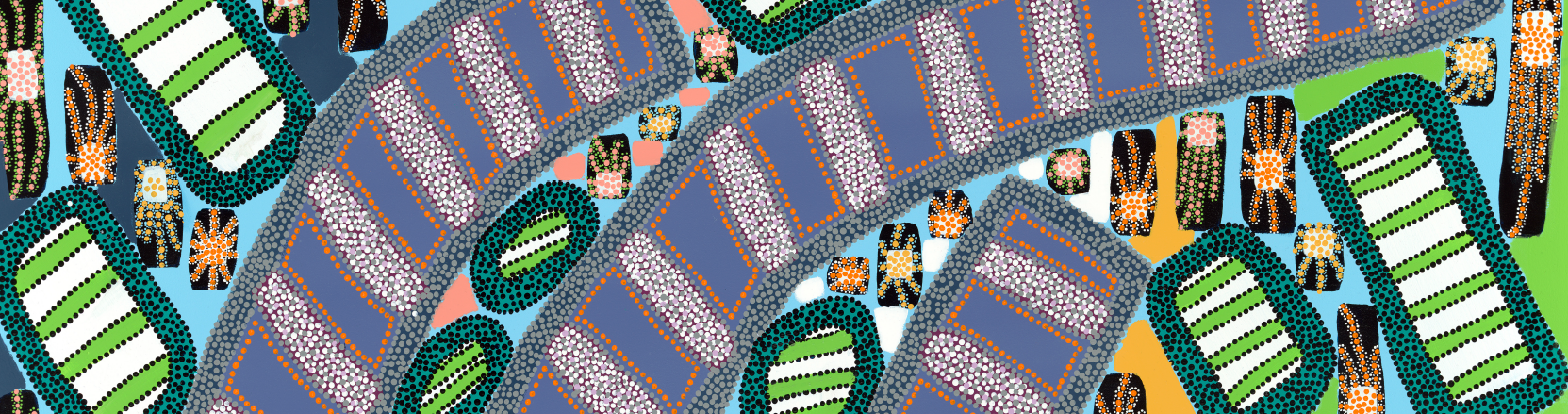 Acknowledgement of CountryNSW Treasury acknowledges that Aboriginal and Torres Strait Islander peoples are the First Peoples and Traditional Custodians of Australia, and the oldest continuing culture in human history. We pay respect to Elders past and present and commit to respecting the lands we walk on, and the communities we walk with. We celebrate the deep and enduring connection of Aboriginal and Torres Strait Islander peoples to Country and acknowledge their continuing custodianship of the land, seas and sky.We acknowledge the ongoing stewardship of Aboriginal and Torres Strait Islander peoples, and the important contribution they make to our communities and economies. We reflect on the continuing impact of government policies and practices, and recognise our responsibility to work together with and for Aboriginal and Torres Strait Islander peoples, families and communities, towards improved economic, social and cultural outcomes.Artwork: ‘Regeneration’ by Josie Rose 2020Table of Contents1.	Executive summary	11.1 Analysis	11.2 Strategy	11.3 Plan	11.4 Critical dates	12.	Analysis	12.1 Context	12.2 Business needs	22.3 Supply market	32.4 Risks	43.	Strategy	13.1 Level of business criticality	13.2 Top priority opportunities	13.3 Sourcing strategy	13.4 Performance and benefits	23.5 Risk management	24.	Plan	24.1 Project timeline	24.2 Governance structure	34.3 Team roles and responsibilities	3Executive summaryProvide a clear and concise explanation. This section should contain mostly analysis and key conclusions rather than description. It should not exceed two pages.1.1 AnalysisWhat is the project about? What do we need?What’s the total estimated total annual contract value?Are there any whole of government or agency contracts already in place that can be used to provide the goods/services? What does the supply market look like?What risks are we facing?1.2 StrategyHow do we approach the market and why?What will success look like and why?How do we manage risks and why?1.3 PlanHow do we implement the strategy and why?1.4 Critical datesWhen does any existing arrangement conclude?When do market documents need to be released?When do we plan to award a contract and put arrangements in place?Analysis2.1 ContextProvide a clear and concise overview of the project and its background. Briefly describe product/service and specify category/subcategories.2.2 Business needs2.2.1 NeedsSummarise Stakeholder Analysis and include completed template in the appendix if needed. The summary includes:the key stakeholders (clients, business units affected)a RACIthe level of support of the projectany constraints and sensitive issues.Summarise Desired Outcomes Statement and include completed template in appendix if needed. The summary can be structured around the PRACTISE methodology which covers:performance (quality standards, time-based performance)relationship (integration, culture)amount (quantity, variability/potential growth)cost (total cost of ownership)technology (standard, system integration)innovation (supplier contribution to us, supplier innovation)service (account management, information management)environmental and social sustainability (environment, labour issues and WHS, Aboriginal businesses, disability enterprises, SMEs).Explain how the following demand-related opportunities have been reviewed by:challenging the needreducing the frequency of useidentifying alternative methods of fulfilling demandsencouraging reuse and/or recyclingsimplifying and/or standardising specificationsreducing the product and services range and complexity.2.2.2 Applicable regulation and policiesWhat are the applicable regulations and policies? Examples include:SME policyAboriginal participationlocal schools local decisionssustainability policydisability policy.2.2.3 Whole-of-government principles for procurement[For whole of government procurement arrangements only, otherwise delete]Address how the procurement will conform to the whole-of-government principles for procurement:Delivering value for money, significant efficiencies and savings on a whole-of-government basis.Managing whole of government exposure to risk, including compliance and ensuring supply.Promoting a strategic, coordinated and outcomes-based approach to procurement.Giving effect to whole-of-government policy decisions or positions of government (e.g. promotion of competition).Where agency requirements are so common and consistent that it makes sense to establish a whole-of-government arrangement that meets the business needs of agencies and preserves government leverage from a commercial perspective.Introducing greater innovation and early industry engagement into government procurement and, where possible, to make doing business with government simpler, easier and more attractive, especially for regional businesses and small and medium enterprises.Building category management capability and expertise across the sector.2.3 Supply market2.3.1 Existing arrangementsWhat are the existing arrangements e.g. panels, prequalification schemes, agencies’ contracts with piggy-backing options? 2.3.2 Key players and market profileProvide key findings of the Market Summary and include completed template in appendix if needed. The summary can be structured around the following elements:Market dimensions (what is our share of the market?).Potential suppliers: number of potential suppliers, who are the main players (turnover, location, core business, strategy), capability (skills and experience) and capacity to deliver on time, on budget and with the highest quality.Market profileWhat are the cost drivers?What is the level of profitability of firms operating in the industry?What is the intensity of competition among existing companies (use Porter’s Five Forces template)?Industry capability in NSW. Is the supplier market predominantly from overseas, is it an SME market or is it a trans-global market, and direction of the industry as a whole?Is the industry new (i.e. undergoing rapid growth), intermediate or mature?Has the market changed since we last procured?Are any new products, services or technology available or expected?Have solutions been implemented by other agencies?2.3.3 Balance of powerProvide key findings of the Balance of Power and include completed template in appendix if needed. Also complete the Supplier Preferencing Tool if appropriate.2.3.4 Industry engagementProvide information about any industry engagement approach developed on this product/service.2.4 Risks2.4.1 Level of riskIndicate the risk profile of the procurement taking into account the:value of the procurementcomplexity of the proposed procurement approachcomplexity of the proposed procurement arrangementstrategic importance of the procurement arrangementrisk assessment, in particular whether the identified are risks clustered towards higher or lower risk levels, and the highest individual residual risk level after mitigation. 2.4.2 Description of risksIt is mandatory to perform a risk management assessment of every contract irrespective of value.Refer to Risk Management Guide contained in the Insurance Guidelines. Complete the Risk Analysis and attach if appropriate. Summarise the key risks in the table over the page (risks rated high to extreme after mitigation; and with strategic or political implications).As part of the risk assessment, identify the proposed types and levels of insurance to be required in the proposed contract. Are the types of insurance and their level of cover appropriate for this procurement? Please provide your case analysis.2.4.3 Risk summaryStrategy3.1 Level of business criticalityProvide key findings of the Supply Positioning and include completed template in appendix if needed.3.2 Top priority opportunitiesIndicate the list of prioritised opportunities that should be driven out of the contract. Use the Opportunity Analysis Tool as a guidance.3.3 Sourcing strategy3.3.1 In-source versus out-sourceJustify why the out-source option has been selected versus the in-source option.If contract is to be established, justify why it should be a whole-of-government contract versus a prequalification scheme.3.3.2 Demand management strategyChallenge the need, can we reduce the frequency of use or identify alternative methods of fulfilling demands. Can we encourage reuse or recycling of products? Can we simplify and/or standardise the specifications to reduce the product and services range and complexity?3.3.3 Sourcing methodHow will we engage the suppliers? What is the best way to approach the market? e.g. EOI, RFQ, RFP, RFT, Direct Negotiation?3.3.4 Evaluation criteriaBroadly present the key supplier capabilities we will assess and how they relate to the priorities of the project.3.3.5 Environment and social sustainabilityIdentify and explain how major environment and social sustainability (WHS, labour, human rights, economic, etc.) issues will be managed.In accordance with the SME Policy Framework, an SME Opportunity Statement must be prepared and released during the procurement planning stage. Please attach the SME Opportunity Statement as Appendix 1.3.3.6 Purchasing strategyHow are we going to buy from this contract? E.g. NSWBuy®, electronic, book price, panel, 2nd level RFQ, prequalification, accredited, certified suppliers. (Include the level of NSWP Technology and Support Services involvement in developing this strategy).3.3.7 Contracting strategyExplain how the term of contract is determined. If there are any options to be included in the proposed term, explain and justify the necessity of including the proposed options. Refer to the ‘Promotion of Competition’ section (p. 15) of the Procurement Policy Framework for guidance.3.4 Performance and benefits3.4.1 Performance - KPIs (and SLAs – where determined)What are the key performance indicators that will be managed during the term of the contract? For each KPI, what should be the target and tolerance levels? What should be the consequence of underperformance and/or over performance?3.4.2 Benefits – Type and estimationsProvide the benefit to the client including price and non-price benefits (e.g. process savings and improvement to the industry).Indicate the cost of setting up and maintaining this contract.Any indicative savings estimates should be net of any establishment costs.Attach a benefit plan or benefit tracking plan if available.3.4.3 Contract managementHow will the contract be managed? Use the Contract Management Plan as a guidance if needed.E.g. whether monthly, quarterly or yearly contract reviews are to be performed, participants of meetings and whether SLAs, audits, inspections, incentive schemes form part of the contract and systems.3.5 Risk managementExplain how risks will be managed during the term of the relationship.Plan4.1 Project timeline[Examples are provided for reference. Provide only high-level milestones and tailor to your procurement project and arrangement.]4.2 Governance structureProvide governance structure, for example:Project control group.Steering committee (if required).Involvement of category management working groups.Composition of the evaluation team.Client reference group (if required).4.3 Team roles and responsibilitiesThe project team will consist of the following members.Contract: [Number] – [Name]Contract: [Number] – [Name]Document number: [Record Number]Date: Monday, December 06, 2021Name:Position:Business Unit:Division:Phone:Email:Procurement NameCategoryValuePeriodRisk CategoryRisk DescriptionLikelihood RatingImpact RatingRisk LevelInsurance TypeOther MitigationAssets / PropertyLegal & GovernanceReputationHealth and SafetyEnvironmentFinancialContract DeliveryTechnologyNSW Procurement Approach StepNSW Procurement Approach StepMilestonesTarget DatePlanP1Analyse Business NeedNeeds Assessment, Stakeholder Analysis, Supply Positioning, Risk Analysis,  Desired Outcomes StatementPlanP2Analyse and Engage MarketBalance or Power, Market Summary, Porters Five Forces, Supplier Preferencing.PlanP3Finalise Procurement StrategyOpportunity Analysis, Procurement Strategy ApprovedSourceS1Approach the MarketRelease EOI, RFP, RFT, Prequalification DocumentsSourceS2SelectIdentify preferred supplier/sSourceS3Negotiate and AwardNegotiations CompleteManageM1Implement ArrangementContract award approvedManageM2Manage ArrangementDeeds signedManageM3RenewContract disclosedTeam MemberRoleResponsibilitiesNameProject ManagerOverall delivery of the projectManage project team member activities